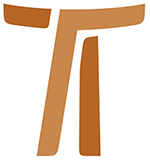 Brief des GeneralministersBr. Mauro Jöhri OFMCap GENERALRATS FESTGEHALTEN10 Februar 2016www.ofmcap.org© Copyright by:Curia Generale dei Frati Minori CappucciniVia Piemonte, 7000187 RomaITALIAtel. +39 06 420 11 710fax. +39 06 48 28 267www.ofmcap.orgUfficio delle Comunicazioni OFMCapinfo@ofmcap.orgRoma, A.D. 2016 GENERALRATS FESTGEHALTENProt. Nr. 00076/16
AN ALLE MINISTER UND KUSTODEN DES ORDENSLiebe Brüder, 
der Herr gebe euch den Frieden!Wenn es darum geht, den Dienst, den unsere Generalkurie dem ganzen Orden leistet, immer mehr zu verbessern, dann ergibt sich die Notwendigkeit, euch bezüglich der Dokumente, die ihr uns in den verschiedenen Angelegenheiten eures Ordensbezirks zusendet, klare Anweisungen zu geben. Die Dokumentationen, die uns von den verschiedenen Ordensbezirken erreichen, sind in erster Linie in elektronischem Format und erst später kommen per Post oder Kurier die Originale auf Papier. Es gibt dann verschiedene konkrete Fälle, in denen die Originale mit erheblicher Verspätung an der Generalkurie ankommen. Manchmal liegt es an der nationalen oder internationalen Post, andere Male daran, dass der betreffende Ordensbezirk erst mit grosser Verspätung das Original der Post übergibt. In einigen Fällen kommt es auch zu Schwierigkeiten, weil das elektronisch geschickte Material und das Original, das uns zugestellt wird, nicht übereinstimmen. Daraus entstehen für unsere administrativen und juristischen Büros und gegenüber dem Heiligen Stuhl erhebliche Schwierigkeiten.Um den Zustrom von Dokumenten, die zu uns kommen, zu rationalisieren, hält sich von nun an die Kurie an folgende Praxis: Sie nimmt nur Originaldokumente entgegen; diese müssen spätestens zehn Tage vor Beginn der Sitzung des Rats bei uns eingetreffen.Im Folgenden sind die Daten der nächsten Sitzungen des Generalrats festgehalten: 7 - 18 März 201620 Juni - 1 Juli 201619 - 30 September 201614 - 18 November 20169 - 20 Januar 201727 März - 7 April 201719 - 30 Juni 201718 - 29 September 201720 - 24 November 20178 - 19 Januar 201812 - 23 März 201818-29 June 2018Ich möchte euch, liebe Brüder, darauf aufmerksam machen, dass damit in keiner Weise ausgeschlossen wird, dass das Generalsekretariat (sg@ofmcap.org) und die Generalprokura (procura@ofmcap.org) euch auch über Internet behilflich sein werden. Ihr könnt weiterhin - den Originalen vorausgehend - die verschiedenen Dokumente in elektronischem Format zuschicken, besonders Dokumente juristischer Art. So können wir vermeiden, dass ihr dieselben Dokumente mehrmals zuschicken müsst, weil sie unvollständig sind oder die notwendigen Unterschriften fehlen. Ihre Bearbeitung auf den Büros der Kurie kann aber erst dann erfolgen, wenn die Originale eingetroffen sind. Das also ist die ordentliche Praxis unserer Kurie; natürlich wird sie in objektiven Notlagen Ausnahmen machen; ob eine Notlage vorliegt, wird von Mal zu Mal entschieden.Im Geist der Zusammenarbeit bitte ich, dass ihr euch an die neue Regelung haltet. Ich ergreife die Gelegenheit und grüsse euch alle als euer BruderBr. Mauro Jöhri
Generalminister OFM Cap.Rom, 10 Februar 2016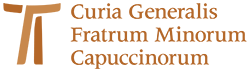 www.ofmcap.org